Scientific Reports The format of a scientific report is shown below. (Refer to the Skills documents for further details)Aim		What was the purpose of the experiment and did you expect to prove. Hypothesis	A statement about what you expect to occur that can be tested by an experiment.Materials	This is a list of all the equipment used in the experiment.Procedure	A detailed list of what you did in the experiment.
		Remember to number the steps in the exact order.
		Always write in third person, past tense. Never use terms like I, we, our etc.
		State quantities and units with all your measurements. 
                           Include a labelled diagram of the experimental set-up.Results	All your observations and measurements shown in a table and displayed in a graph. Discussion	Include answers to questions posed in the activity.
		Refer to trends and relationships in the data and show any calculations.
		Give an explanation about what you think your results showed about the experiment.
                           Describe any errors or problems you had and how the experiment could be improved.Conclusion	A summary of results. The conclusion should be short and must relate to the hypothesis. Data TablesQuantitative data is shown in a table. Give a title for each column and include units.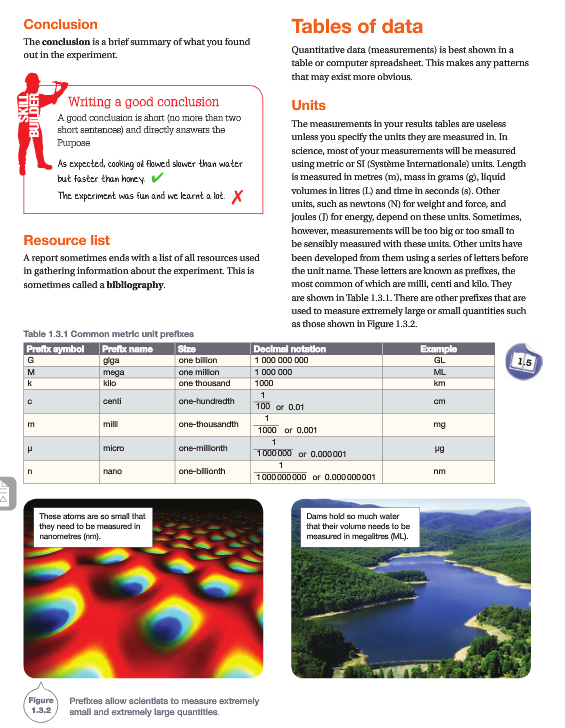 Drawing Line Graphs					(Refer to the Skills documents for further details)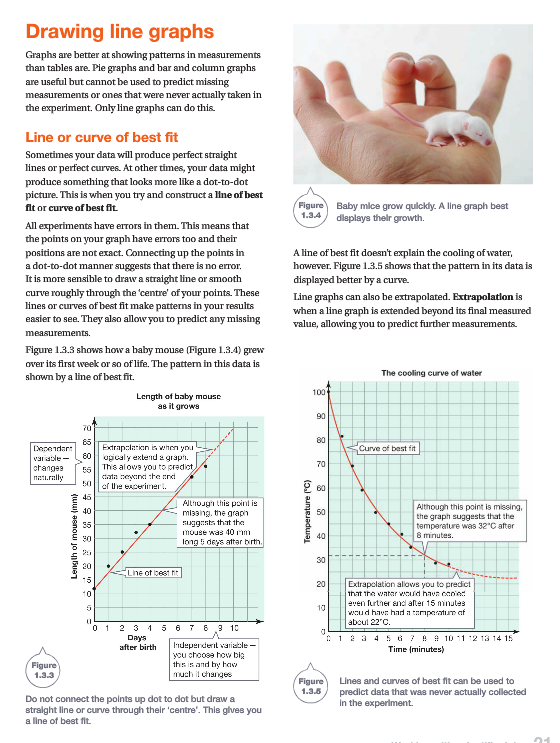 Line graphs are mostly used to display experimental data because
they show the relationship between the variables tested.A line of best fit is drawn through the centre of the points
and shows the general trend in results excluding errors.Extapolation is an extension of the graph beyond the final
value and is used to predict future measurements. Interpolation is when the points within the graph are joined
and indicates measurements between the recorded values.